 READING SNAPSHOTS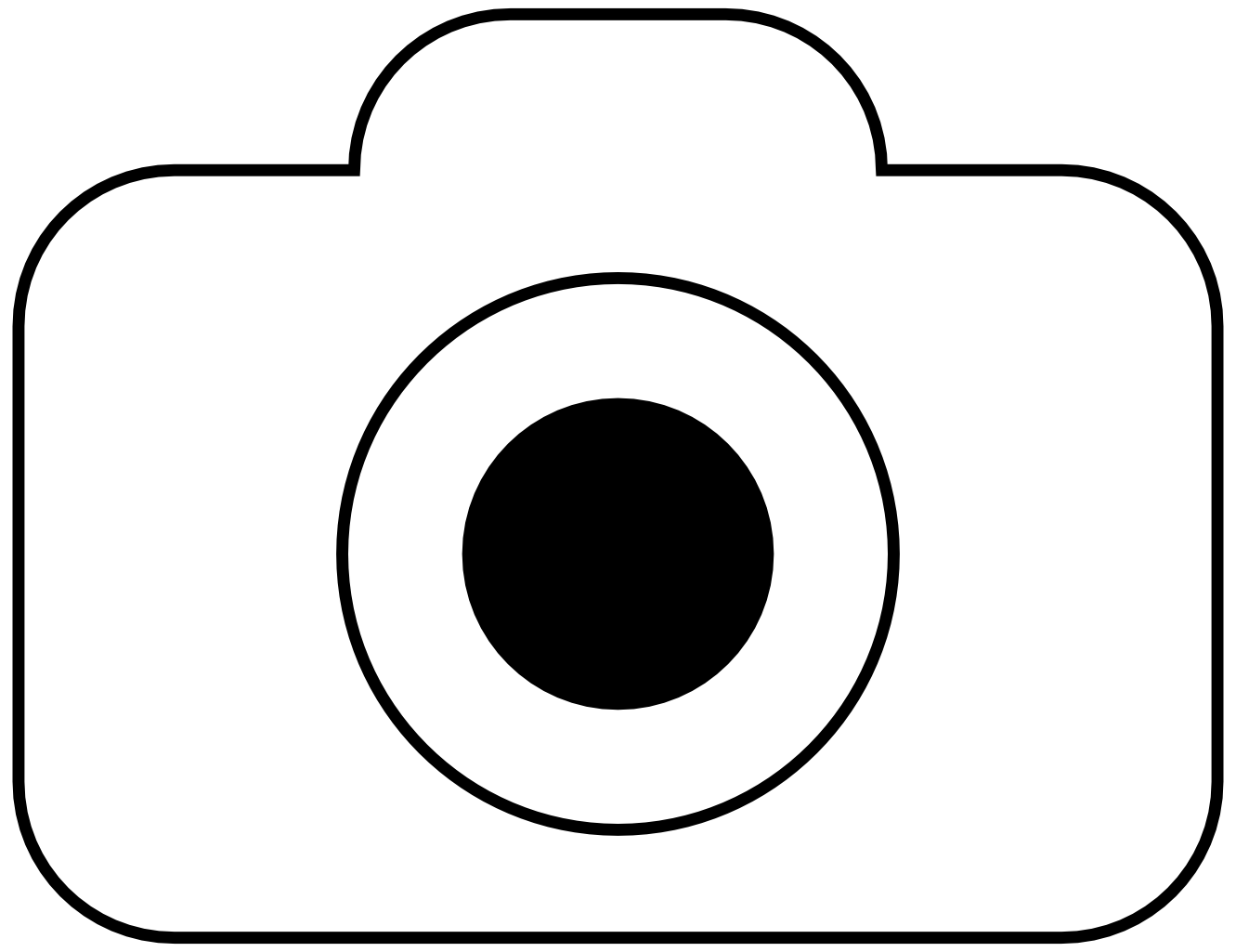 What are text characteristics? Text characteristics describe qualitatively the complexity of a text (e.g., length of sentences, length of words, and complexity of letter-sound patterns). What are reader characteristics? Reader characteristics describe the ways in which readers interact with the text at each developmental reading stage (emergent, beginning, transitional, and independent) and corresponding DRA levels. What are the DRA Levels?DRA (Developmental Reading Assessment) is an assessment tool used by teachers to identify the student’s reading level, accuracy, fluency, and comprehension. What are READING SNAPSHOTS?READING SNAPSHOTS take the guessing out of teaching reading! SNAPSHOTS assist teachers in selecting the most compatible reading strategies for students at each DRA level. EMERGENT READERS – DRA EQUIVALENT LEVELS A – 4SNAPSHOT: Emergent readers are learning that text and illustrations work together to tell a story. The repetitive nature and the clear matching of illustration and text enable students to make connections between what is spoken and what is written in the text.Text Characteristics at DRA Levels A-4A single word, phrase or simple sentence on each page; repeated sentence patternsLarge, easy to read fontSimple story beginnings, middles, and endingsIllustrations provide high support High frequency words anchor readers to the textCharacteristics Emergent Readers at DRA Levels A-4Use left to right directionality to read one line of printMatch spoken words with printed words with one-to-one matchingMake predictions based on pictures and prior knowledgeUse pictures to figure out unknown wordsDistinguish and use beginning sounds (esp. consonants) and some ending sounds Begin to use meaning to guess unknown wordsRead common high frequency words (e.g., at, am, to, like)Ways to Support Emergent Readers at DRA Levels A-4Book Walk: A book walk is an opportunity to preview the story, identify key vocabulary words, and engage the student in pre-reading conversations. Fix-Up Strategies: Wait a few moments to see if the student tries to attempt to say the word.Ask the student, "Does the word make sense in the sentence?"Say to the student, "Look at the picture, see if that helps you figure out the word."Ask the student, "What letter does the word start and end with?"Tell the student the word if they still cannot get it.Sight Words: Build familiarity with high frequency words (sight word lists available on the ONE TO ONE website). Use letter tiles or magnetic letters and have the student make the new sight words.Have the student locate the new word in a reading book from a previous session. Make a word bank of sight words for the student. Retell: Have the student retell important events in the story (e.g., beginning, middle, end).Lively Conversations: Encourage the student to share opinions about the story and pictures (b) Use details when discussing the text. (c) Talk about characters emotions and feelings.Fluency:Encourage the student to notice and reflect ending punctuation in their voice as they read. BEGINNING READERS – DRA EQUIVALENT LEVELS 5-8SNAPSHOT: Beginning readers understand the basic concepts of print and are ready for more complex stories. Beginning readers are beginning to use clues from illustrations, clues from letters and words, and meaning clues when reading unfamiliar text.Text Characteristics at DRA Levels 5-8Increased amount of text per page; some repetition of phrases, words or sentencesModerate-high support from illustrations Readers will need to use sight words to help with unknown words, using parts of the familiar words as examples to help them unlock unfamiliar words. Characteristics Beginning Readers at DRA Levels 5-8Use words families (e.g., ‘p’ at,  ‘p’ et) to help decode wordsUse basic sight words and use picture clues to understand the textMonitor for meaning by checking to make sure it makes senseUse fix-up strategies (e.g., picture cues, reread, read on) to confirm meaningExpress opinions about characters and eventsIdentify fiction verses nonfiction and use text features such as titles, headings, and table of contents to grow their understanding of nonfiction textWays to Support Beginning Readers at DRA Levels 5-8Book Walk: A book walk is an opportunity to preview the story, identify key vocabulary words, and engage the student in pre-reading conversation. Fix-Up Strategies: Wait a few moments to see if the student tries to attempt to say the word.Ask the student, "Does the word make sense in the sentence?"Say to the student, "Look at the picture, see if that helps you figure out the word."Say, "Put in a word that you think makes sense."Say to the student, "Start the sentence from the beginning and try saying it again."Ask the student, "What letter does the word start and end with?"Tell the child to read the sentence from the beginning and skip the word.Tell the student the word if they still cannot get it.Sight WordsBuild familiarity with high frequency words. Lively Conversations: Encourage the student to share opinions about the story and pictures (b) Use details when discussing the text. (c) Talk about characters emotions and feelings.Fluency:Encourage the student to notice and reflect ending punctuation in their voice as they read. BEGINNING READERS – DRA EQUIVALENT LEVELS 9-18SNAPSHOT: Beginning readers understand the basic concepts of print and are ready for more complex stories. Beginning readers are starting to use clues from illustrations, clues from letters and words, and meaning clues when reading unfamiliar text.Text Characteristics at DRA Levels 9-12More challenging stories and vocabulary Repetition of three or more phrases or sentence patterns throughout the bookIncreasing use of descriptive languageIllustrations provide moderate supportTechnical vocabulary when dealing with conceptsWider use of tensesLanguage structure and patterns may be more varied and complexThe content may often include a single character or story line throughout the bookCharacteristics Beginning Readers at DRA Levels 9-12Systemic use of short and long vowelsRereading and self-correction behaviors commonRead with fluencyUse a repertoire of strategies to figure out words and phrasesCross-check different cues (meaning, word structure, grammar)Use known word parts to figure out unknown wordsText Characteristics at DRA Levels 13-18Sentence patterns are longer, varied and more complexGreater use of literary or story language such as “Once upon a time”May include repeated pattern in cumulative form with more and more text added to each pageLow picture supportMore unfamiliar and often complex vocabularyCharacteristics Beginning Readers at DRA Levels 13-18Reread and self-correct regularlyRead with fluencyIntegrate a balance of sources of informationMonitor for meaning by checking what has been read makes sense, sounds right and looks rightDemonstrate fluent phrasing of longer passagesUse a repertoire of phonics (letter/sound) strategies to problem solve through textWays to Support Beginning Readers at DRA Levels 9-18Book Walk: Direct the student to set a purpose for reading. “I will be reading about _.”Before starting to read, encourage the student to become a strategic reader by asking, “What can you do to help yourself when you find a word you don’t know?”Fix-Up Strategies: Wait a few moments to see if the student tries to attempt to say the word.Ask the student, "Does the word make sense in the sentence?"Say to the student, "Look at the picture, see if that helps you figure out the word."Say, "Put in a word that you think makes sense."Say to the student, "Start the sentence from the beginning and try saying it again."Ask the student, "What letter does the word start and end with?"Tell the child to read the sentence from the beginning and skip the word.Say, "Now that you skipped the word, what word do you think fits in the sentence?"Tell the student the word if they still cannot get it.Sight Words: Build familiarity with high frequency words (sight word lists available on the ONE TO ONE website). Fluency: Observe to make certain the student is using the print conventions - question mark, period, exclamation point and comma. Retell: Ask the student to retell what happened in the story or what the text was about. Have the student practice sequencing parts of the story in order to get the idea of beginning, middle, and end. Have the student summarize the big ideas in their reading.Dialogue: Use prompts to dig deeper into comprehension with your students by using prompts such as: What do you think about…? Tell about… Say something about… What if…?Monitoring Comprehension:Tell the student that you will be sharing a strategy called Click and Clunk. Explain to the student that during reading when the end of sentence (paragraph) is reached, to ask the question (using an inside thinking voice), “Am I reading with meaning?” If the student is reading with meaning, the student will say, “Click” and continue reading. If the student has difficulty with meaning, the student says, “Clunk” and the tutor will instruct the student to: Read the sentence (paragraph) again or read on to the next sentence. TRANSITIONAL READERS – DRA EQUIVALENT DRA LEVELS 18-30SNAPSHOT: Transitional readers can recognise many words automatically and read familiar texts fluently. They use a variety of ways to work out unknown words such as slowing down, re-reading, reading on, and sounding out. At this stage, readers generally have strategies to figure out most words but continue to need help with understanding increasingly more difficult text.Text Characteristics at DRA Levels 18-23Longer, slightly more complex chapter books with more charactersVariety in layout reflecting different genresWide range of high frequency wordsVariation in placement of subject, verb, adjectives, and adverbs in sentencesSentences carrying over two to three lines Print and illustrations integrated in many textsCharacteristics Transitional Readers at DRA Levels 18-23Use letter sound relationships in sequence to solve more complex wordsFollow and remember a series of events in order to understand the endingBring knowledge from personal experiences to the interpretation of textConnect words that mean the same or almost the same to help in understandingRead dialogue with phrasing and expressionSummarize longer narrative texts with multiple episodesBegin to demonstrate the purposeful use of comprehension strategies (retelling, monitoring for meaning, making connections, making mental images, making/revising/confirming predictions, questioning)Text Characteristics at DRA Levels 24-30Episodic and cumulative chapters and wide range of genresLimited picture support and spacingMultiple story lines and charactersMore complex themes and characters Words with a wide variety of very complex spelling patternsComplex plots with numerous episodes and time passingNon-fiction illustrations may include photos, diagrams, captions, graphs, etc.,Variety in the layout of the printCharacteristics of Transitional Readers at DRA Levels 24-30Apply decoding and comprehension strategies: (a) Use multiple sources of information at unknown words (b) Use prediction frequently and confirms or rejects while reading (c) Monitor and self-correct on familiar text (d) Use larger word parts for problem solving words (e) Use context clues to read and understand challenging vocabulary. Use chapter titles to foreshadow contentSummarize a longer narrative, either orally or in writingBring knowledge from personal experiences to the interpretation of characters and eventsUnderstand the relationship between the setting and the plot of a storyDifferentiate between what is known and new informationInfer the big ideas or messageWays to Support Transitional Readers at DRA Levels 18-30Before ReadingEncourage the student to become a strategic reader by asking, “What do successful readers to before they start to read?” Guide the student to identify text structure/genre by asking, “What type of text is this? Preview the text by looking at the cover, pictures and chapter titles: (a) What is this about? (b) What do you already know about this topic? (c) What do you want to know? (4) What do I think will happen?During Reading:Tell the student that you will be sharing a strategy called Click and Clunk. Explain to the student that during reading when the end of sentence (paragraph) is reached, to ask the question (using an inside thinking voice), “Am I reading with meaning?” If the student is reading with meaning, the student will say, “Click” and continue reading. If the student has difficulty with comprehension, the student says, “Clunk” and the tutor will instruct the student to: Read the sentence (paragraph) again or read on to the next sentence. Questions (don’t have to be saved until the very end):Students who struggle with attention do better if asked questions while reading versus saving all of them until the very end. If a student seems a bit confused over a particular passage, stop right then and ask questions such as: “Did that makes sense to you? What was the author saying right there? Can you put it in your own words?”Discuss characters, plot, setting and events (b) Discuss what was learned from informational texts. (c) Compare characters and events in the text with real life people and events – compare the text with other texts read.Practice sequencing story events. If it was a story, talk about the plot (problem and how solved. (b) Ask the student questions and have the student support their opinions or responses with passages from the text. (c) Ask the student to make connections between events of the story and their own lives or other stories.Fluency: Observe to make certain the student is using the print conventions: question mark, period, exclamation point and comma. Text Features: As the student encounters nonfiction texts, review how content is presented (text, graphs, pictures, tables, charts) and how to find relevant information. INDEPENDENT READERS – DRA EQUIVALENT LEVELS 30-40SNAPSHOT: Independent or fluent readers are confident in their understanding of text and how text works. They are maintaining meaning through longer and more complex stretches of text. Independent readers demonstrate both oral and silent reading fluency (the ability to easily read mechanically, expressively and with comprehension). Text Characteristics at DRA Levels 30-34Complex and varied sentence structureNew vocabulary in fiction texts largely unexplainedComplex plots with numerous episodes and time passingTexts with multiple points of view revealed through the behaviour of characters Use of words in italics, bold or all capitals to indicate emphasis or level of importanceDescriptive and figurative language that is important to understanding the story plotBlack and white illustrationsFull range of punctuationNo or minimal picture supportCharacteristics Independent Readers at DRA Levels 30-34Begin to notice new and interesting words, and add them to their speaking or writing vocabularyProcess a wide range of dialogueRespond to plot tension or suspense by reading on to seek resolutionRead dialogue with phrasing and expression that reflect understanding ofcharacters and eventsMake connections between texts and other texts that have been read or heardDemonstrate changing perspective as events in a story unfoldSee changes in characters across time and articulate possible reasons for developmentDemonstrate understanding of characters, using evidence to support statementsText Characteristics at DRA Levels 35-40Texts with deeper meanings applicable to important human problems and social issuesCharacters revealed by what they say, think, and do and what others say or think about themDescriptive language provides details important to understanding the plotSettings distant in time and space from students’ experiencesSome words with connotative meaning that are essential to understanding the textFull range of readers’ tools (table of contents, headings, call-outs, index, etc.)Characteristics of Independent Readers at DRA Levels 35-40Develop deeper understanding of words that have been encountered before but are not familiarForm implicit questions and search for answers while readingSummarize a text at intervals during the reading of a longer textDemonstrate phrased, fluent oral readingJustify predictions using evidenceInfer cause and effect in influencing characters’ feelings or underlying motivesSpecify the nature of connections (topic, content, type of story, writer)Adjust reading to process texts with difficult and complex layoutWays to Support Independent Readers at DRA Levels 30-40Before ReadingEncourage the student to become a strategic reader by asking, “What do successful readers to before they start to read?” Guide the student to identify text structure/genre by asking, “What type of text is this? Is it a story, is it to give information, or is it a poem?” Preview the text by looking at the cover, pictures and chapter titles: (a) What is this about? (b) What do you already know about this topic? (c) What do you want to know? (d) What do I think will happen?During Reading:Before starting to read, encourage the student to become a strategic reader by asking “What can you do to help yourself when you find a word you don’t know?”Tell the student that you will be sharing a strategy called Click and Clunk. Explain to the student that during reading when the end of sentence (paragraph) is reached, to ask the question (using an inside thinking voice), “Am I reading with meaning?” If the student is reading with meaning, the student will say, “Click” and continue reading. If the student has difficulty with comprehension, the student says, “Clunk” and the tutor will instruct the student to: Read the sentence (paragraph) again or read on to the next sentence. Fix-Up StrategiesWait a few moments to see if the student tries to attempt to say the word.Ask the student, "Does the word make sense in the sentence?"Say to the student, "Look at the picture, see if that helps you figure out the word."Say, "Put in a word that you think makes sense."Say to the student, "Start the sentence from the beginning and try saying it again."Ask the student, "What letter does the word start and end with?"Tell the child to read the sentence from the beginning and skip the word.Say, "Now that you skipped the word, what word do you think fits in the sentence?"Tell the student the word if they still cannot get it.Questions (don’t have to be saved until the very end):Students who struggle with attention do better if asked questions while reading versus saving all of them until the very end. If a student seems a bit confused over a particular passage, stop right then and ask questions such as: “Did that makes sense to you? What was the author saying right there? Can you put it in your own words?” After Reading:Discuss characters, plot, setting and events (b) Discuss what was learned from informational texts. (c) Compare characters and events in the text with real life people and events. (d) Compare the text with other texts read.Practice sequencing story events. If it was a story, talk about the type of story plot (step-by-step is a plot where the characters solve the problem or reach the goal. (b) Ask the student questions and then the student to support their opinions or responses with passages from the text. Fluency: Modelling: Read to the student to model appropriate phrasing, expression and pacing.Guided Oral Reading: This strategy benefits the student in developing accuracy and word recognition skills, two of the components of fluency. In this activity, an adult works one-on-one with a student. Repetitive Oral Reading: Repetitive oral reading is a strategy for improving the student’s fluency as well as vocabulary. Like guided oral reading, repetitive reading the student reads the selection aloud with the tutor providing guiding feedback focusing on different elements of fluency each time the text is read.Choral Reading: For this activity the paired readers sit close together with a single copy of the text. Tutor and student read the text aloud with the tutor reading it at a slightly faster rate than the student.